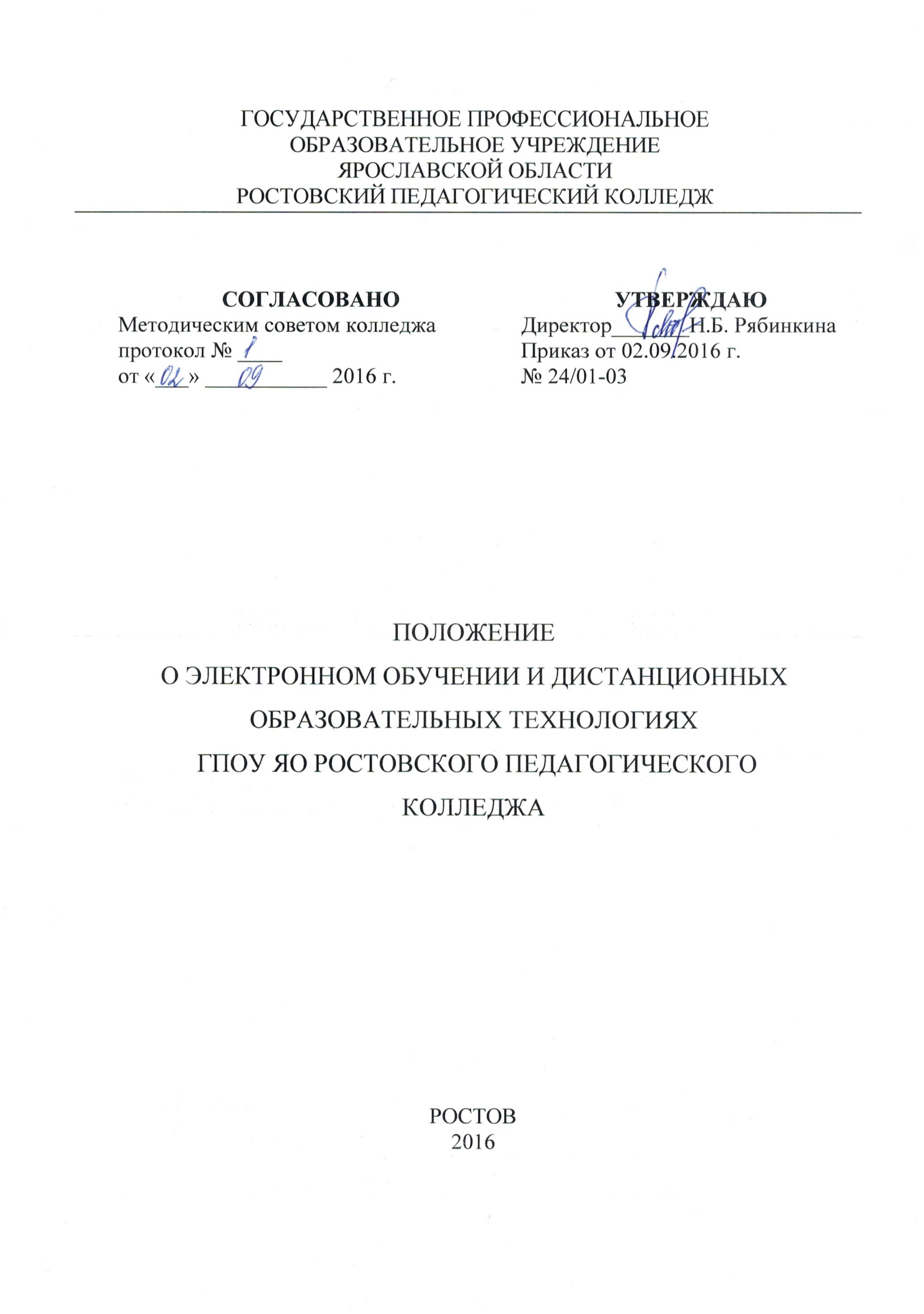 1. Общие положения1.1. Настоящее положение об электронном обучении и дистанционных образовательных технологиях ГПОУ ЯО Ростовского педагогического колледжа (далее Положение) определяет условия организации электронного обучения, порядок использования и условия реализации дистанционных образовательных технологий по специальностям и направлениям подготовки, определяемым лицензией государственного профессионального образовательного учреждения Ярославской области Ростовского педагогического колледжа (далее РПК) на право ведения образовательной деятельности в соответствии с требованиями Федерального государственного образовательного стандарта.1.2. Положение регулирует отношения участников образовательного процесса в условиях организации электронного обучения и использования дистанционных образовательных технологий, устанавливает их права и обязанности.1.3. Настоящее Положение подготовлено на основе и в соответствии со следующими прогрессивными концепциями электронного обучения:- концепции Bring your own device (BYOD), в соответствии с которой агенты образовательного процесса используют личные персональные компьютеры и иные электронные устройства;- концепции ubiquitous Learning environment (ULE), в соответствии с которой образование происходит в любом месте и в любое время;- концепции Personal Learning Environment (PLE), которая определяет возможности персонального дизайна образовательного пространства;- концепции Computer-supported collaborative Learning (CSCL), определяющей возможности применения совместных сетевых практик в процессе обучения и др. 1.4. Руководящими правовыми актами для разработки Положения являются:- Федеральный закон Российской Федерации от 29.12.2012г. «Об образовании в Российской Федерации» № 273-ФЗ;- Государственная программа Российской Федерации «Информационное общество (2011-2020 годы)», утвержденная распоряжением Правительства Российской Федерации от 20 октября 2010 г. №1815-р.;- Приказ Минобрнауки России от 23 августа 2017 г. №816 «Об утверждении Порядка применения организациями, осуществляющими образовательную деятельность, электронного обучения, дистанционных образовательных технологий при реализации образовательных программ»;- Устав РПК.1.5. При разработке Положения использованы ссылки на следующие стандарты:- ГОСТ Р 52653–2006 «Информационно–коммуникационные технологии в образовании. Термины и определения»;- ГОСТ Р 53620–2009 «Информационно–коммуникационные технологии в образовании. Электронные образовательные ресурсы. Общие положения»;- ГОСТ 7.0.83–2012 «Система стандартов по информации, библиотечному и издательскому делу. Электронные издания. Основные виды и выходные сведения».1.6. Настоящее Положение разработано с целью повышения эффективности образовательного процесса, развития инновационных методов и форм обучения, создания электронных образовательных ресурсов.2. Основные термины и понятия2.1 Основные понятия, используемые в настоящем Положении.2.1.1 Дистанционные образовательные технологии (далее – ДОТ) – образовательные технологии, реализуемые в основном с применением информационно– телекоммуникационных сетей при опосредованном (на расстоянии) взаимодействии обучающихся и педагогических работников (ГОСТ Р 52653–2006).2.1.2 Доступ к ЭОР – возможность использования каждым обучающимся индивидуального логина и пароля для технического доступа к содержимому ЭСО в любое время и из любого места, в котором имеется доступ к телекоммуникационной сети Интернет, без ограничения возможностей доступа какими–либо помещениями, территорией, временем или продолжительностью доступа, IP–адресами, системами переадресации запросов и т.д.2.1.3 Информационно–коммуникационная технология (далее – ИКТ) – информационные процессы и методы работы с информацией с применением средств вычислительной техники и средств телекоммуникаций (ГОСТ Р 52653–2006).2.1.4 Массовые открытые онлайн курсы (massive open online course, далее – МООС ) – курсы, ориентированные на бесплатное обучение по графику и общение пользователей на форумах.2.1.5 Открытые образовательные ресурсы (open educational resources (ОER), далее – OОР) – ресурсы, находящиеся в свободном доступе, содержащие материалы для преподавания, обучения, образования, оценки и исследовательских целей.2.1.6 Образовательный контент – структурированное предметное содержание, используемое в образовательном процессе (ГОСТ Р 52653–2006).2.1.7 Обучение с применением ЭО и ДОТ – процесс освоения элемента учебного плана (дисциплины, модуля, практики и т.п.) с помощью ресурсов ЭСО, основанной на использовании информационных и телекоммуникационных технологиях, обеспечивающие обмен учебной информацией на расстоянии, контроль качества обучения и реализацию системы сопровождения и администрирования учебного процесса.2.1.8 Система управления обучением – информационная система, предназначенная для обеспечения административной и технической поддержки процессов, связанных с электронным обучением (ГОСТ Р 52653–2006).2.1.9 Смешанное обучение – сочетание сетевого обучения с очным или автономным обучением (ГОСТ Р 52653–2006).2.1.10 Телекоммуникация – технология, связывающая информационные массивы, в том числе находящиеся на некотором расстоянии.2.1.11 Электронные издания – электронный документ (группа электронных документов), прошедший редакционно-издательскую обработку, предназначенный для распространения в неизменном виде, имеющий выходные сведения (ГОСТ Р 7.83–2001).2.1.12 Электронное обучение (далее – ЭО) – обучение с помощью информационно– коммуникационных технологий (ГОСТ Р 52653–2006).2.1.13 Электронная среда обучения (далее – ЭСО) – совокупность электронных образовательных ресурсов, средств информационно– коммуникационных технологий и автоматизированных систем, необходимых для обеспечения освоения обучающимися образовательных программ в полном объеме независимо от их местонахождения.2.1.14 Электронные образовательные ресурсы (далее – ЭОР) – образовательный ресурс, представленный в электронно-цифровой форме и включающий в себя структуру, предметное содержание и метаданные (информацию об образовательном контенте, характеризующую его структуру и содержимое) о них. ЭОР может включать в себя данные, информацию, программное обеспечение, необходимые для его использования в процессе обучения (ГОСТ Р 52653–2006).2.1.15 Электронный учебно-методический комплекс (далее – ЭУМК) – структурированная совокупность ЭОР, содержащие взаимосвязанный образовательный контент и предназначенные для совместного применения в образовательном процессе. Структура и контент ЭУМК определяется спецификой уровней образования, требованиями образовательных программ и другими нормативными и методическими документами. ЭУМК могут создаваться для обеспечения изучения отдельных дисциплин, учебных модулей, комплексов дисциплин, а также для реализации образовательных программ в целом (ГОСТ Р 53620–2009).2.1.16 Google Apps (Google пакет сервисов) как инструмент, предназначенный для построения информационно-образовательной среды РПК и обеспечивающий взаимодействие всех участников образовательного процесса, их совместную работу, грамотное распределение ресурсов при решении любых учебных задач и др.3. Основные условия организации ЭО и ДОТ в РПК3.1 Кадровое обеспечение ЭО и ДОТ.3.1.1 Специалисты учебно-методического отдела (УМО), отдела информационных образовательных технологий и педагогические работники занимаются разработкой содержания ЭОР, в том числе и ЭУМК, применяемых в учебном процессе с использованием ДОТ, осуществляют в ЭСО РПК опосредованные взаимодействия, организуют и проводят различные виды и формы учебной и самостоятельной образовательной деятельности обучающихся независимо от места их нахождения.3.1.2 Педагогические работники, работающие в ЭСО РПК, должны быть участниками внутрифирменного обучения, которое направлено на изучение методов организации электронного обучения и реализацию различных видов ДОТ. В целях непрерывной актуализации навыков и умений всех сотрудников РПК, участвующих в организации ЭО и ДОТ, необходимо прохождение повышения квалификации в области ЭО и ДОТ.3.1.3 Учёт обучающихся и преподавателей, допущенных к работе в ЭСО РПК, функционирование и контроль наполняемости системы электронного обучения Google Apps ведётся специалистами отдела информационных образовательных технологий.3.2 Информационное обеспечение ЭО и ДОТ.3.2.1 Информационное обеспечение включает библиотеку электронных ресурсов РПК, а именно:- фонд электронных изданий РПК, размещенных в электронной библиотечной системе;- электронные образовательные ресурсы;- МООС;- ООР;- ЭУМК по элементам учебного плана (дисциплинам, модулям, практикам и т.п.);- другие электронные учебно-методические материалы.3.2.2 Электронные образовательные ресурсы, ЭУМК, учебно-методические материалы размещаются в ЭСО РПК как в открытом доступе, так и в закрытом.3.2.3 Обучающиеся и преподаватели РПК вправе выбрать и пройти электронное обучение по любому(ым) курсу(ам) МООС или ООР.3.2.4 Разработчики ЭОР и ЭУМК вправе использовать материалы, размещенные в системе федеральных образовательных порталов, центральной библиотеки образовательных ресурсов, самостоятельно и (или) совместно использовать информационные ресурсы российских и зарубежных юридических и физических лиц в объеме и способами, не противоречащими законодательству РФ.3.2.5 Информационный контент ЭОР и ЭУМК должен постоянно актуализироваться и обновляться не реже, чем раз в год (минимум на 10%).3.3 Техническое и программное обеспечение ЭО и ДОТ.3.3.1 Техническое обеспечение включает в себя:- сервера и коммуникационное оборудование, необходимое для обеспечения функционирования ЭСО РПК;- средства вычислительной техники и другое оборудование, необходимое для обеспечения эксплуатации, развития, хранения программного и информационного обеспечения ЭО и доступа к ЭОР преподавателям и обучающимся РПК, а также для связи преподавателей и обучающихся посредством сети «Интернет»;- коммуникационное оборудование, обеспечивающее беспрепятственный, круглосуточный доступ к ресурсам ЭСО через сеть «Интернет».3.3.2 Программное обеспечение ЭО и ДОТ включает в себя:ЭСО РПК с учетом актуальных обновлений и программных дополнений, обеспечивающую разработку и комплексное использование ЭОР;программное и аппаратное обеспечение, предоставляющее возможность проведения телекоммуникаций, например, вебинаров и онлайн-консультаций;программное обеспечение, обеспечивающее функционирование сервера и связь с системами и сервисами ЭСО через сеть «Интернет»;дополнительное программное обеспечение для разработки ЭОР.3.4 Нормативно-правовое обеспечение ЭО и ДОТ.3.4.1 Нормативно-правовое обеспечение ЭО и ДОТ включает:- нормативные и правовые документы, перечисленные в п.1.3. настоящего Положения;- настоящее Положение;- другие локальные организационные и нормативные акты, содержащие правила и нормы, регулирующие образовательные отношения, связанные с использованием ЭО и ДОТ на основании, во исполнение и в порядке, определяемом законодательством РФ и уставом РПК.4.  Порядок организации ЭО и ДОТ в РПК4.1 В РПК ЭО и ДОТ могут применяться при всех предусмотренных законодательством Российской Федерации формах получения образования, при смешанном обучении, при проведении различных видов учебной деятельности, лабораторных работ и практических занятий, практик (за исключением производственной практики), входящего, текущего, рубежного и итогового контроля, промежуточной аттестации обучающихся.4.2 РПК самостоятельно определяет соотношение объема проведенных учебных занятий с использованием ЭО и ДОТ.4.3 РПК самостоятельно устанавливает порядок и формы доступа к используемым ООР и ЭУМК по элементам учебного плана (дисциплинам, модулям, практикам и т.п.).4.4 Учебный процесс с использованием ЭО и ДОТ осуществляется в соответствии с рабочими учебными планами, учитывающими особенности дистанционного обучения.4.5 При обучении с использованием ЭО и ДОТ каждому обучающемуся обеспечивается доступ к ресурсам ЭСО РПК через сеть «Интернет» в объеме, необходимом и достаточном для освоения соответствующей образовательной программы или ее части.4.6 Образовательный процесс с использованием ЭО и ДОТ реализуется в следующих формах взаимодействия обучающихся и преподавателей РПК:– асинхронной организации учебного процесса, которая обеспечивает обучающемуся возможность освоения учебного материала в любое удобное для него время и общение с преподавателями с использованием средств телекоммуникаций в режиме отложенного времени;– синхронной организации учебного процесса, которая предусматривает проведение учебных мероприятий, и общение обучающегося с преподавателями в режиме реального времени средствами ИКТ.5. Организация взаимодействия участников реализации ОПОП на основе ЭО и ДОТ5.1 Общее руководство организацией ЭО и ДОТ осуществляет администрация РПК. Общую координацию работ по обеспечению эффективного использования информационного, технического и программного обеспечения ЭО и ДОТ осуществляют учебно-методический отдел (УМО) и отдел информационных образовательных технологий РПК (ИОТ).5.2 Для эффективного взаимодействия всех участников учебного процесса за каждым структурным подразделением РПК закрепляется соответствующая роль и степень ответственности, а также определяется направление и формы взаимодействия с другими участниками учебного процесса.В реализации учебного процесса с использованием ЭО и ДОТ участвуют следующие структурные подразделения РПК:5.2.1 Администрация:Руководство РПК (директор, заместители директора, руководители отделов):- определяет и контролирует реализацию стратегических направлений развития ЭО и ДОТ в РПК;-  выполняет функции, отнесенные к его компетенции, в том числе по использованию и совершенствованию методик применения ЭО и ДОТ;- осуществляет иную деятельность, касающуюся организации ЭО и ДОТ в соответствии с Уставом РПК.5.2.2 Учебно-методический отдел:- осуществляет сбор, проверяет и корректирует учебные планы, рабочие программы по элементам учебного плана (дисциплинам, модулям, практикам и т.п.) по образовательным программам соответствующих направлений подготовки/специальностям, реализуемых, в том числе, с использованием ЭО и ДОТ;- устанавливает требования к качеству ООР, МООС, ЭОР и ЭУМК, разрабатываемых в установленном порядке;- участвует в проведении оценки качества ООР, МООС, ЭОР и ЭУМК, разрабатываемых в установленном порядке;5.2.3 Педагогический коллектив:- обеспечивает выполнение распоряжений администрации по развитию в РПК ЭО и ДОТ;- участвует в разработке ЭОР и ЭУМК для образовательных программ с использованием ЭО и ДОТ в соответствии с требованиями ФГОС;- участвует в подготовке и проведении оценки качества, разрабатываемых ЭОР и ЭУМК для ЭСО РПК;- закрепляет исполнителей для реализации обучения с использованием ДОТ; - обеспечивает выполнение учебной нагрузки с использованием ДОТ;- ведет непрерывный контроль по актуализации и по обновлению разработанных ЭОР и ЭУМК с учетом опыта их использования в учебном процессе и новых научных данных;- инициирует повышение квалификации преподавателей в области использования ЭО и ДОТ в учебном процессе;адаптирует рабочие учебные планы по образовательным программам, реализуемым, в том числе, с использованием ЭО и ДОТ;адаптирует и утверждает рабочие программы, учитывающие особенности ЭО и ДОТ;определяет и организует виды занятий с использованием ЭО и ДОТ;5.2.4 Отдел информационных образовательных технологий:Обеспечивает организацию учебного процесса с использованием ЭО и ДОТ:- определяет порядок и формы доступа к ресурсам ЭСО РПК;- планирует и проводит мероприятия (семинары) с использованием ИКТ и ДОТ;- оказывает преподавателям, обучающимся и сотрудникам РПК консультационную помощь по вопросам работы в системах и сервисах ЭСО, создания ЭОР и ЭУМК по элементам учебного плана (дисциплинам, модулям, практикам и т.п.);- ведет учёт преподавателей, проводит анализ их работы (в рамках компетенций) в системах и сервисах ЭСО РПК;- ведет учёт обучающихся, координирует их работу (в рамках компетенций) в системах и сервисах ЭСО РПК;- участвует в подготовке электронных учебно-методических материалов для подразделений РПК;- разрабатывает и размещает в ЭСО РПК электронные методические материалы, программы курсов повышения квалификации для преподавателей и обучающихся, необходимые для реализации целей обучения;- ведет каталогизацию и учёт ЭОР, включая и ЭУМК, в ЭСО РПК по специальностям/направлениям и профилям подготовки, проводит анализ их качества и соответствия требованиям документов и образовательных стандартов;- участвует в проведении оценки качества ЭОР и ЭУМК, разрабатываемых в установленном порядке;- проводит обобщение и анализ замечаний, предложений всех участников ЭО с использованием ДОТ по эффективности и качеству их применения, разрабатывает рекомендации по повышению их эффективности;- ведет анализ и мониторинг нормативно–правовой базы в области ЭО и использования ДОТ, включая международные стандарты.- принимает участие в разработке новых положений, правил и другой нормативно-технической и методической документации, касающейся организации ЭО и ДОТ;5.2.5. Другие подразделения РПК участвуют в организации ЭО и ДОТ в пределах их функций, определенных в соответствующих положениях.6. Права и обязанности преподавателей и обучающихся, КАК УЧАСТНИКОВ ОБРАЗОВАТЕЛЬНГО ПРОЦЕССА С ИСПОЛЬЗОВАНИЕМ ЭО и ДОТ6.1 Преподаватели:6.1.1 Преподаватели, обеспечивающие реализацию образовательных программ с использованием ЭО и ДОТ, должны обладать необходимым уровнем информационной культуры и иметь соответствующие IT-компетенции.6.1.2 Преподаватель имеет право:- использовать разработанные им ЭОР и ЭУМК, в том числе авторские ЭОР, для проведения учебных занятий в любой образовательной организации;- самостоятельно без помощи администратора отдела информационных образовательных технологий зачислять обучающихся на свой обучающий курс или удалять их из числа пользователей электронного курса;- пройти процедуру отраслевой или государственной регистрации разработанного им ЭОР и/или “EVR в организациях, аккредитованных на право проведения регистрации ЭОР.6.1.3 Преподаватель обязан- обладать специальными знаниями и умениями в области ЭО и ДОТ;- уметь обеспечивать процесс эффективного педагогического планирования, конструирования и разработки ЭОР, в том числе и “EVR? С учетом требований стандартов и балльно-рейтинговой системы оценки знаний обучающихся;На должном уровне владеть информационно-коммуникационными технологиями, в том числе базовыми навыками работы в системах и сервисах ЭСО РПК;- уметь подготовить и провести групповые занятия, используя опосредованное взаимодействие обучающегося и преподавателя, на основе организационных и информационно-коммуникационных технологий;- актуализировать ЭОР и ЭУМК   по преподаваемым элементам учебного плана (дисциплинам, модулям, практикам и т.п.);- соблюдать регламент ведения обучения с использованием ЭО и ДОТ;- обеспечить организацию и контроль самостоятельной работы обучающихся с использованием сервисов и систем ЭСО РПК;- систематически повышать квалификацию и развивать компетенции в области ЭО и ДОТ.6.2 Обучающиеся:6.2.1 Обучающийся имеет право получить:- доступ к ЭОР и/или ЭУМК, размещенным в сервисах и системах ЭСО РПК, согласно графику учебного процесса администратора отдела информационных образовательных технологий;- всю информацию, касающуюся организации учебного процесса с использованием ЭО и ДОТ;- консультацию преподавателей непосредственно в процессе изучения элемента учебного плана (дисциплины, модуля, практики и т.п.) или через систему управления обучением, или с использованием других средств телекоммуникации;- консультацию по организационным и техническим вопросам использования ЭО и ДОТ в отделе информационных образовательных технологий.6.2.2 Обучающийся обязан:- после регистрации в ЭСО РПК для получения навыков работы с ЭУМК   по элементам учебного плана (дисциплинам, модулям, практике и др.) самостоятельно пройти вводный электронный обучающий курс в Google Aps;- выполнять в установленные сроки все виды учебных заданий по элементам учебного плана (дисциплинам, модулям, практикам и т.п.) и вести индивидуальный рейтинг-план;- проходить текущую, промежуточную и итоговую аттестацию, согласно тематическому плану-графику;- соблюдать сетевой этикет при работе с ресурсами ЭСО РПК.7.  Внесение изменений и дополнений в настоящее ПоложениеПо мере совершенствования и развития ЭО и ДОТ РПК, в данное Положение могут вноситься изменения и дополнения, утверждаемые директором РПК.